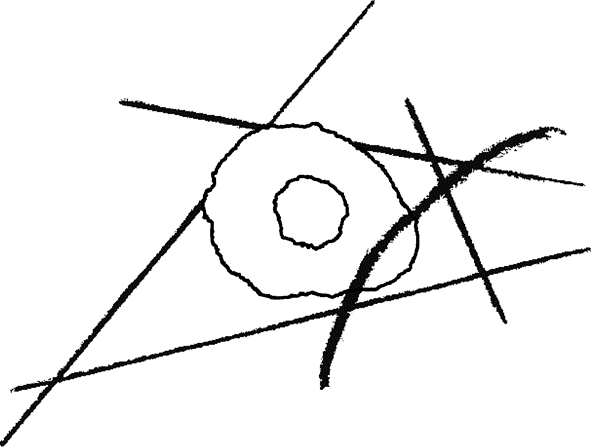 Garderobe und kleine PausenSchuhwechsel nur bei Schlechtwetter (Schild im Windfang)Eingang bei jedem Wetter immer über GarderobeToilette vorzugsweise in der Stunde (und nicht in den Pausen) aufsuchenPausen- und Stundenzeiten bleiben versetzt (gerade bzw. ungerade Klassen)Testungen und SitzplanAlle Schüler/innen müssen 3x pro Woche testen (2x Antigen, 1x PCR)Sitzplan in Klasse und Speziallehrsälen einhaltenMaskenpflicht und LüftenMNS-Maske muss außerhalb der Klassenräume getragen werdenGute Durchlüftung aller RäumeGroße Pause und PausenzonenGroße Pause im Freien (bei fast jedem Wetter)Pausenzonen (siehe Schaukasten Erdgeschoss) beachten und diese nicht verlassenLehrer/innen bringen euch in und holen euch aus euren PausenzonenSchulbuffetVorbestellungen vor der ersten Stunde bzw. in der dafür vorgesehenen kleinen PauseVorbestellung (große Pause) abholen und dann sofort in Pausenzone gehenUnterrichtsschlussLehrer/innen der letzten Stunde führen euch ins Freie bzw. in die GarderobeSchulveranstaltungenEin- und mehrtägige Schulveranstaltungen können stattfinden.Verdachtsfall?Verdachtsfall  Ablauf laut „Covid-19-Verdachtsfall-Notfallplan“ (Aushang Klassenraum)